MøtereferatStyremøte 10.03.2021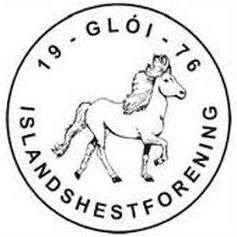 Dato: 10.03.2021Møteleder: Aurora BuanSted: Teams grunnet Covid-19Referent: Lillian U. MathisenTilstede: Aurora Buan, Lillian Uthus Mathisen, Ida-Kathrin Gjerstad Nerbøvik, Marte Finseraas, Gurli Meyer, Julie Meyer Nielsen, Torunn Nordvik, Gry Tvedten AuneSendes til: alle i styretForfall: Postes på hjemmesiden.Sak nr.TekstAnsvar1Velkommen v/Aurora BuanEkstraordinært årsmøte Gjennomført med noen tekniske problemer. Vi fikk valgt inn representanene vi mangletAlle styrerepresentantene sender fødsel- og personnummer til AuroraRepresentant til rytterforbundet: Aurora går inn som rytterrepresentant til rytterkretsenForsikring: Styret ønsker å gå for tilbudet fra Gjensidige på årsforsikring og Aurora ordner det praktiskeLeie av anlegg: Ønsker å få på plass en kontrakt mot eierne av anleggene vi låner. Komitelederne lager et forslag sammen og jobber i et dokument i OneNotePubliseringplan: Økt aktivitet på facebook og instagram. Aurora har fått i gang insta-takeover, noe som har vært veldig positivt. Vi bruker facebook til å publisere nyheter etc.Forslag til å lage en facebook-side kun for medlemmer hvor man kan legge ting for kjøp og salg, dugnad, info til kun medlemmer.Spørreundersøkelsen: Nå er spørreundersøkelsen ferdig og vi har fått inn 35 svar.Aurora har lagd en egen presentasjon som ligger i OneNote.Aurora vil oppsummere resultatene og sende ut i et medlemsbrev via Sporti.ABUABUABUTNO/MFI/IGNABUABU2Sekretær v/ Lillian U. MathisenSmittevernregler: Har lagd et dokument som jeg har lagt ut på OneNote sammen med sjekkliste for smittevern. Dette benyttes som retningslinjer ved arrangement og det utpekes en smittevernsansvarlig.Vi må jobbe med gode løsninger for registrering. Lillian sjekker safespot eller andre løsninger som er passendeHjemmesiden: Marte har startet med jobben med å forbedre hjemmesiden. Vi tar bort alt innhold som ellers kunne passe på sosiale medier. Sjekker samtidig om det er mulig å få opp facebook-feeden på hjemmesiden.LUMMAS3Økonomi – v/Gry Tvedten AuneHar startet jobben med å sette seg inn i oppgavene sammen med Venche. Har hatt en gjennomgang med Nina Ekle allerede og lagd en plan for hvem som gjør hva. Alle i styret har økonomiansvar.Oppgaver som gjøres i komiteene:Sette opp kostnadsoverslag (budsjett)Settes opp samlet budsjett i desember for kommende år for hver komiteLegges i mappen «Økonomi»Ved økte kostnader underveis i året skal styret orienteres umiddelbartUmiddelbart etter gjennomført arrangement (innen en mnd) skal alle refusjonskrav sendes på epost til Venche og Gry. Alle krav skal være i henhold til budsjettAlle utlegg skal dokumenteres med kvittering og signert utgiftsskjemaAlle dommere skal levere reiseregning/dommeroppgjør før de forlater stevneplassenBetalingsløsninger/informasjon:VIPPS 13074Sporti (gebyr 30 kr)Bruker ikke kontanterDagens rutiner for Kassererfunksjonen videreføres – bearbeides videre av kasserer og legges frem på neste styremøte.Egen konto opprettet for WR-stevnet med oppstartskapital. Her er styrene i begge klubbene ansvarlige for økonomien.GTAGTA4Kurskomiteen v/Ida-Katrin Gjerstad NerbøvikGjennomført kurs med Ingeborg og Thomas med fokus på godt smittevern.Vårplanen legges ut under terminlista på hjemmesiden og på facebook (legges inn i Sporti når vi skal). Styret tar fortløpende vurderinger mht smittetrykket nasjonalt og lokalt.Kurs på ovalbane med Ann-Magritt Hegstad 22-23 mai i StugudalForslag om 2 dagers fortrinnsrett på kurs for medlemmer før man åpner opp for ikke-medlemmerIGNIGN5Aktivitetskomite v/ Marte FinseraasForeløpig aktivitet i 2021: Ungdomskveld 11. Mars på Stall MariboSamarbeidsavtale med Lånke travlag og Gloi – Aurora har snakket med styret i Lånke Travlag om å skrive en avtale mellom Gloi og Travlaget.MFIABU6Sportskomite v/ Torunn NordvikVinterstevnet: utsatt til 10 April grunnet COVID-19 restriksjoner – mye jobb lagt nedKommende stevner:Sommerstevne er avlystHøststevnet 4-5 septemberStevnestruktur for 2021 blir nokså lik 2020 – legges ut må hjemmesiden når denne er klar Oppdatere terminlisten på hjemmesiden med ny infoTorunn foreslår å arrangere en temakveld der man gjennomgår stevnestruktur – Styret er positiv til detteTNOMASTNO7Ungdomskomite v/Julie Meyer NielsenUngdomskveld: Samler ungrytterne/juniorer til en ungdomskveld for å få litt input fra Nina Ekle og se på Meistaradeild oppe hos Marion Gjertsås –mht smittevern så tar Marte rollen som SmittevernansvarligJMN8Annet/DivÆresmedlemmerIvareta Æresmedlemmer inn mot NIHF, vi har 5 stk i dag.Disse skal ha gratis medlemsskap i Gloi og betalt medlemsskap i NIHFNeste styremøte 07.04.21 kl 20.00, Teams, Gurli kaller innABU